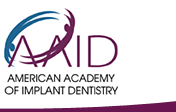 IMPLANT STUDY GROUP						370 Grand Avenue     l     Suite 200      l     Englewood    l    NJ    l     07631     l    201. 871. 3555	2017 AAID STUDY CLUBMEMBERSHIP APPLICATIONPersonal Information	Name (As you wish it to appear on membership certificates, etc.)	First			Initial(s)		Last			Degree(s)	Address	Office Address 							  City 					State  				     Zip Code  			  Telephone 					Fax _________________  Email Address ___________________________________________ Education  	Undergraduate 				  Degree 			  Date				Dental 						  Degree 			  Date				Post-Doctoral 					  Degree 			  Specialty 		Experience in Implant Dentistry(     )  Number of years involved in implant dentistry: 						Primary interest:	(     )  Implant Surgery   (     )  Implant Prosthetic     (   ) OtherOrganization Affiliations:	Organization 					  Offices Held 					Organization 					  Offices Held 				Annual Dues - $575 ($125 if paying per meeting)-  5 Yearly Meetings (15 Approved AGD credits for FAGD/MAGD)The mission of the Bergen County Dental Implant Study Group is to locally foster continuing education in the field of dental implants.  Treatment planning will be emphasized so that the members may recognize and incorporate dental implants into comprehensive patient planning.  This club will allow members to become more involved with implant dentistry and become members of the AAID.  It will also afford members a cost-effective, accredited continuing education program in which their staff can become involved.